GRÁFICOS Y TABLASGráfico Datos Banco Mundial 1.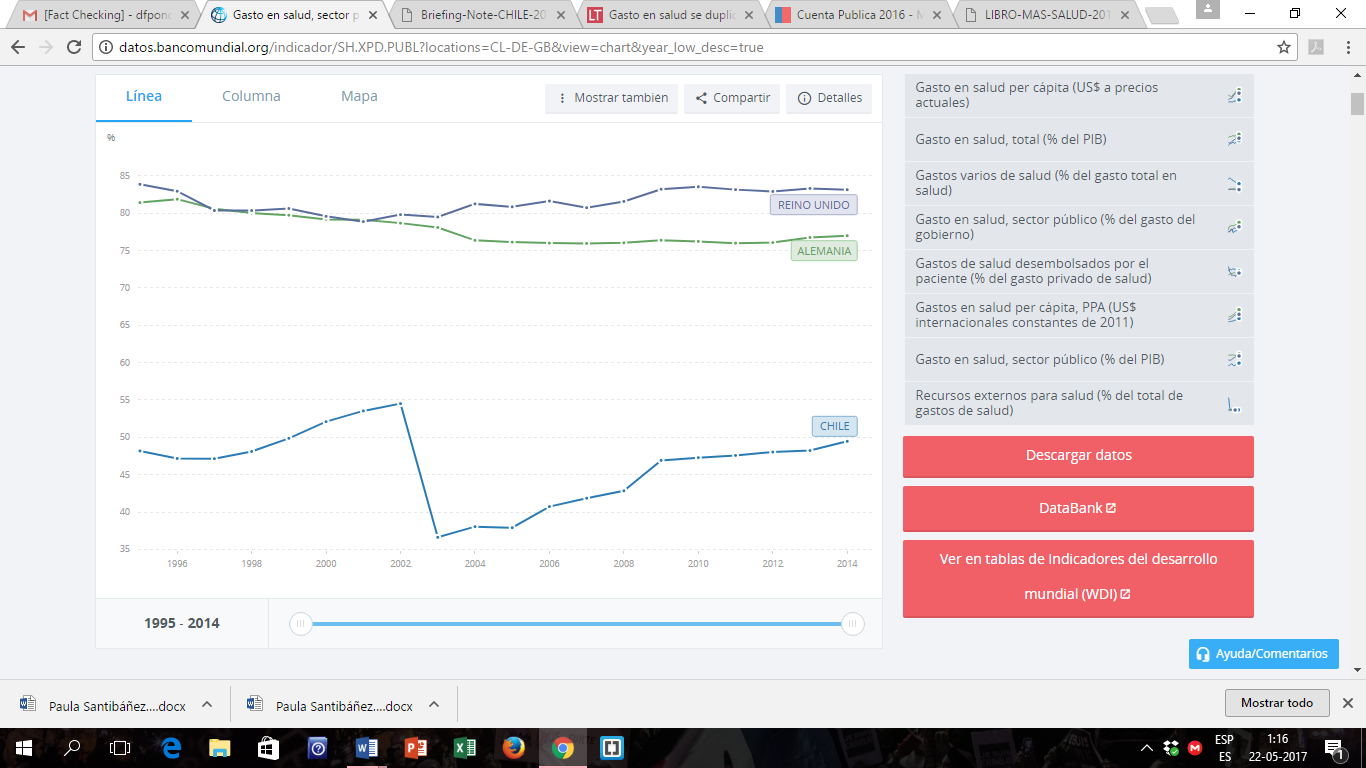 Nota: Se comparó el ítem “Gasto en salud, sector público (% del gasto total en salud)” entre Chile, y 2 países pertenecientes a la OCDE, pero que presentaran distintas tendencias.Fuente: DatosBancoMundial.orgGráfico Datos Banco Mundial 2. 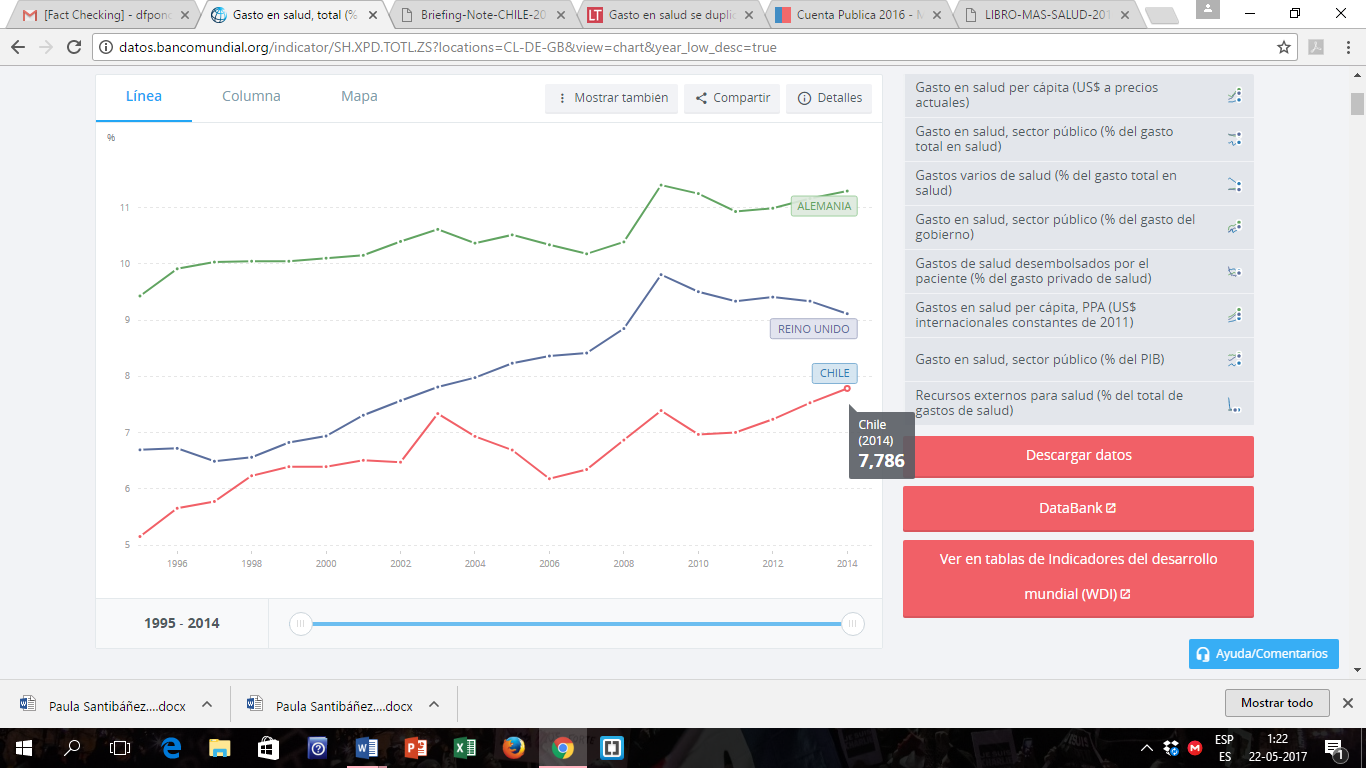 Nota: Se comparó el ítem “Gasto en salud, total (% del PIB)” entre Chile, y 2 países pertenecientes a la OCDE, pero que presentaran distintas tendencias.Fuente: DatosBancoMundial.orgGráfico 3. Composición del Gasto en Salud, hasta el año 2014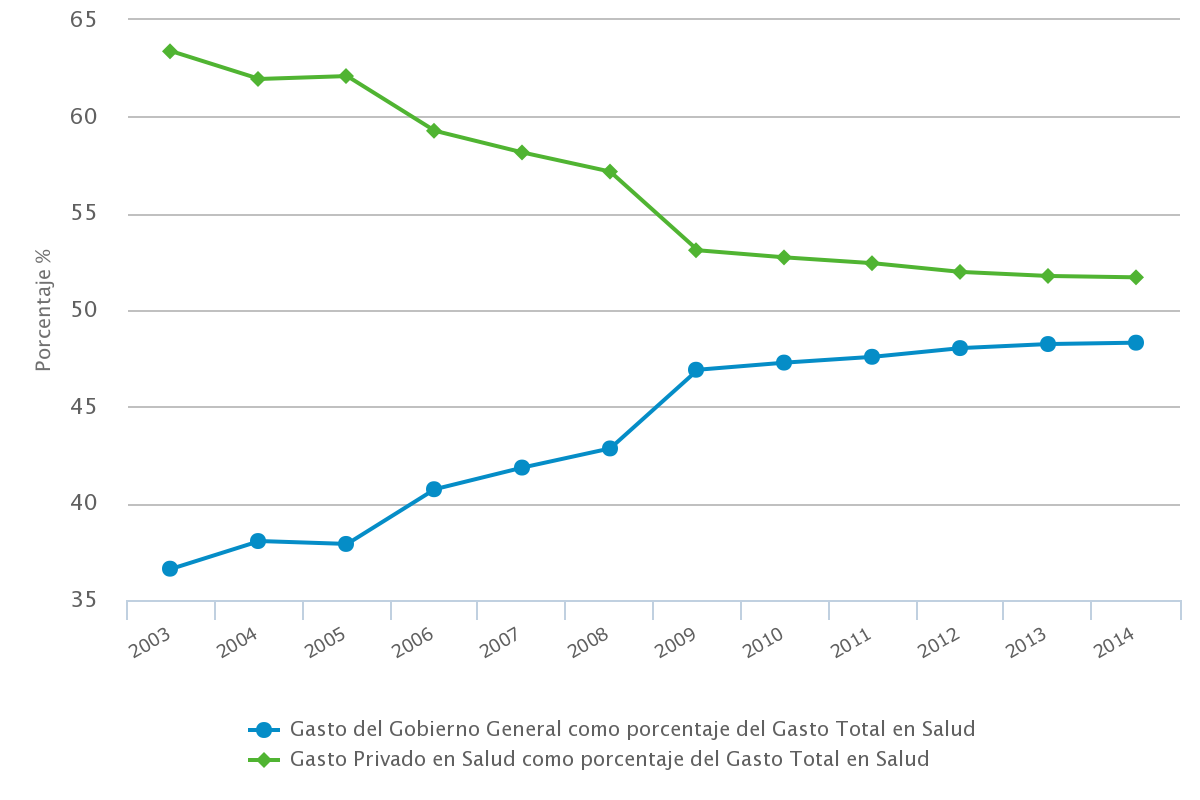 Fuente: http://ies.minsal.cl/gastos/salud/indicadores. Información Económica en SaludTabla 1. Miles de pesos – Moneda NacionalFuente: DIPRESPresupuesto InicialPresupuesto VigentePresupuesto EjecutadoCuarto Trimestre 20134.713.209.0555.107.965.0595.099.431.095Cuarto Trimestre 20145.217.428.0885.740.885.9805.793.128.704Cuarto Trimestre 20156.059.568.7166.796.417.2986.803.862.354Cuarto Trimestre 20166.699.658.2397.461.879.2047.511.479.437Primer Trimestre 20177.294.559.1067.295.300.9352.046.201.643